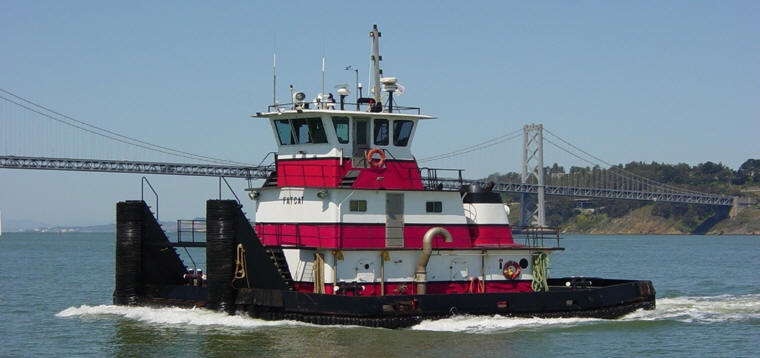 Horsepower:Length:Beam:Deep Draft:Astern Bollard:Ahead Bollard:1.55060’28’8’6”Engines:Face Wires:Face Wires:Face Wires:Fresh Water:Fuel Oil:Twin Cat.3508B7/8”x75’7/8”x75’7/8”x75’Propellers:Anchor Wire:Anchor Wire:Anchor Wire:Anchor Winch:Anchor Winch:Twin50,000 lbs. (Bow)50,000 lbs. (Bow)Gross Tonnage:Call Sign:Call Sign:Call Sign:Official Number:Official Number:113WDA6645WDA6645WDA6645583105583105Note:Note:Note:Note:Note:Note: